Novoročný MŠ Hamburg 26/101.01.2023výsledkyZdravím priatelia tak ako každý rok aj tento sme privítali tradične novoročným Hamburgom. Teší ma aj dnešná hojná účasť, nielen domácich ale aj českých bežcov.maratón1.  Marián Pavuk	1975	Spider Team Levice	3:16:11
2.  Milan Ondruš 	1972 	Žilina			3:47:20
3.  Radek Luksza 	1974 	MK Seitl Ostrava CZ	4:18:02
4.  Roman Pieron 	1974 	Žilina			4:50:46
5.  Peter Valach 	1961 	Zvolen			4:51:53
6.  Libor Svozil 		1971 	MK Seitl Ostrava CZ	5:06:44
7.  Alexander Simon 	1947 	DS Žilina		5:21:42
8.  Eva Seidlová 	1948 	AK Tlmače		5:35:50polmaratón  9.  Samuel Balcár 		1990 	Utekáči			1:27:05
10.  Stanislav Findra 		1988 	Žilina 			1:33:32
11.  Peter Kantár 		1984 	Martin 			1:36:41
12.  Marek Špánik 		1979 	Žilina 			1:37:23
13.  Milan Poláček 		2002 	AO Slávia BA		1:41:32
14.  Emil Janáčik 		1967 	Schaeffler KNM		1:46:46
15.  Martin Černák 		1975 	Utekáči			1:51:13
16.  Zuzana Adamčíková 	1981 	Rosina			1:51:13
17.  Radoslav Stranianek 	1974 	Žilina 			2:05:44
18.  Dagmar Paulusová 		1969 	Žilina 			2:12:40
19.  Pavla Rosinčinová 		1977 	Žilina 			2:14:37iné17.  Marek Špánik	1979 	Žilina		41:37(8,5km)18.  Vladimír Krčmárik	1954 	EK Žilina	47:40(7km)20.  Peter Braun 	1971 	Žilina 			1:11:10 (14 km)
21.  Milan Šmárik 	1962 	Žilina 			1:28:30 (14 km)
22.  Pavol Kincel 	1951 	Tatran Turany		    59:30 (10 km)
23.  Ján Kubirita 	1970 	Žilina 			    53:51 (8 km)
24.  Mária Ondrušková 	1978 	Gamala			    41:02 (7 km)
25.  Lívia Kareva 	1994 	Gamala			    41:02 (7 km)
26.  Peter Tichý 	1969 	Žilina 			    41:18 (7 km)
27.  Peter Olejár 	1979 	ŠK Oravaman Nižná	    41:18 (7 km)
28.  Ľudovít Jambrich 	1969 	Žilina 			    46:28 (7 km)
29.  Rastislav Kubirita 	1979 	Bratislava		    53:51 (7 km)
30.  Vladimír Krčmárik 	1954 	EK Žilina		1:06:02 (7km)
31.  Jozef Jagelka 	1967 	Zubrohlava		1:07:01 (7 km)
32.  Karol Miček	1956	Cys Žilina 		    20:30 (4 km)
33.  Miroslav Mládenek	1967 	Cys Žilina 		    20:30 (4 km)
34.  Miroslav Ščibran 	1977	ŠKP Čadca 		    33:56 (3 km)
35.  Ján Hanák 		1935 	AK Žilina 		    40:10 (3 km)
36.  Lukáš Ščibran 	2011 	Žilina 			    11:59 (1 km)Štart :11:00 (Simon, Kincel 10:00)Teplota:+3 až+76 stupňovPočasie: Na začiatku menšia hmla postupne vyjasnenie,polojasno a bezvetrieTrať na vodnom diele vlhká.Ďakujem všetkým zúčastneným a gratulujem Romanovi Pieronovi k dosiahnutiu prvého maratónu.
Prajem všetkým úspešný nový rok 2023,veľa zdravia a nabehaných kilometrov. Teším sa na ďalšie bežecké stretnutia
S pozdravom organizátor Miro Ščibran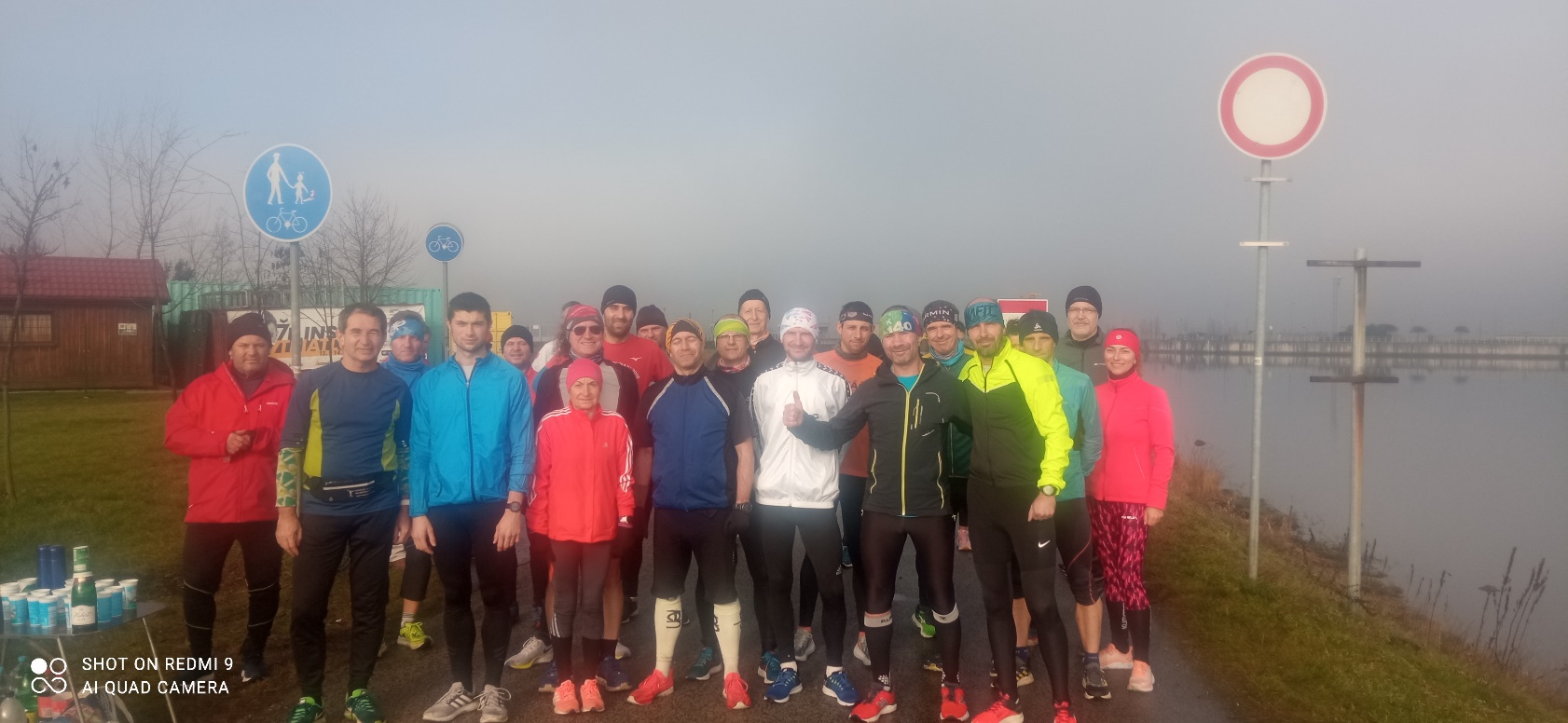 